  РЕГИОНАЛЬНАЯ АССОЦИАЦИЯ «СТРОИТЕЛИ ТПП РБ»ВЫПИСКА из ПРОТОКОЛА №16ПравленияРегиональной ассоциации «Строители ТПП РБ»Дата заседания: « 05» июня 2017г.Место заседания: г. Улан-Удэ, ул. Ленина, 25.Время начала заседания: «18» часов «00» минут Время окончания заседания: «18» часов «40» минут.Форма: очная.Присутствовали члены Правления Региональной ассоциации «Строители ТПП РБ» (далее – Ассоциация): Михеев А.Т., Гусляков В.А., Доржиев Г.Ю., Батуев В., Хусаев В.Л., Байминов В.Н. Отсутствовали: - нет;Кворум для проведения заседания Правления  СРО РА «Строители ТПП РБ» имеется, Правление правомочно принимать решения.Приглашенные лица:Исполнительный директор Ассоциации Елисафенко Владимир Леонидович;Секретарь Правления Кочетова Лидия Васильевна.ПОВЕСТКА ДНЯ ЗАСЕДАНИЯ ПРАВЛЕНИЯ:Информация об организациях, намеренных вступить в СРО, оплативших вступительный взнос и представивших пакет документов.По вопросам  повестки дняСлушали  по  вопросу:Исполнительного директора  СРО   РА «Строители ТПП РБ»  Елисафенко  В.Л  Решили:Принять в члены Региональной ассоциации «Строители ТПП РБ» следующих юридических лиц, осуществляющих строительство, капитальный ремонт и реконструкцию объектов капитального строительства: Повестка дня исчерпана.  Предложений и дополнений в повестку дня собрания не поступило. Заседание Правления объявляется закрытым. Исполнительный директор          Елисафенко В.Л.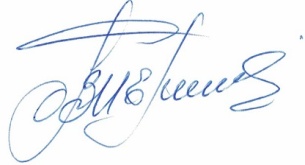 Секретарь Правления                                                       Кочетова Л.В. г. Улан-Удэ, ул. Ленина, д. 25, тел. 8(3012) 21-55-88,( 89021)642246;  e-mail: sro@tpprb.comНаименование организацииРуководительОГРНИННАдрес1ООО «Унистрой»Генеральный директор Устьянцев  Константин Леонидович1040302957551Дата регистрации26.03.20040326019303670000, Республика Бурятия , г. Улан-Удэ, Ул. Балтахинова,17, блокВ а/я 4382Тел. 8(3012)257173unistroi-oo@yandex.ru2ООО «СК Групп»Генеральный директор  Толмачев  Владимир Михайлович1170327003076 Дата регистрации13.03.2017032339900867013, Республика Бурятия, г. Улан-уджэ, СНТ «Металлист», ул. Медная, проезд12, д.10, тел. 896440709523Общество с ограниченной ответственностью "КАМСТРОМ ПЛЮС"Генеральный директор Пашинский Сергей Георгиевич1100327007110Дата регистрации04.06.20100326492044670023, Республика Бурятия, г. Улан-Удэ, ул. Гурульбинская,12а